                                                                 РЕШЕНИЕ                                Сорок седьмой  сессии Совета депутатов третьего созыва      27.12.2017 года                                                                                           № 47-110                                                            О внесении изменений и дополнений в Устав муниципального  образования Коргонское сельское поселениеРуководствуясь Федеральным законом от 06.10.2003 № 131-ФЗ «Об общих принципах организации местного самоуправления в Российской Федерации» Совет депутатов Коргонского сельского поселенияР Е Ш И Л:Внести в Устав Коргонское сельского поселения следующие изменения и дополнения:1. Статью 26  дополнить пунктом 22 следующего содержания : « правовое регулирование муниципально-частного  партнерства».          2. Направить настоящее Решение  на государственную регистрацию в течение 15 дней со            дня его принятия.          3. Настоящее Решение, после его государственной регистрации, вступает в силу со            дня его официального опубликования (обнародования). Глава  Коргонскогосельского поселения                                                                                             И.Д. Алачев                                                                   Российская Федерация Республика Алтай Совет депутатов муниципального образованияКоргонское сельское поселениеУсть-Канского район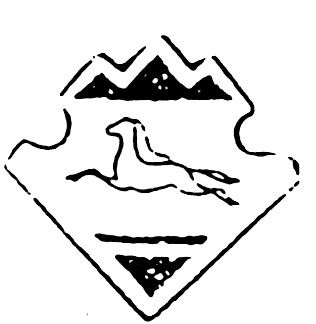 